 Fecha: 08 de octubre de 2013Boletín de prensa Nº 848SECRETARIA DE BIENESTAR SOCIAL PRESENTÓ INFORME AL CONCEJO MUNICIPAL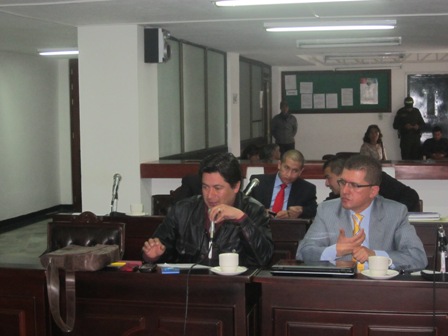 El Concejo de Pasto quedó satisfecho con el informe presentado por parte de la Secretaria de Bienestar Social de la Administración Municipal, Laura Patricia Martínez Baquero, quien en atención a la invitación hecha por el concejal, Mario Benavides para que aclarara sobre el funcionamiento de los programas de restaurantes escolares y desayunos infantiles, respondió a todas las inquietudes de los cabildantes. La funcionaria entregó un completo reporte acerca de los programas que adelanta la dependencia como: política pública de infancia, adulto mayor, discapacidad, entre otros. Al respecto, el concejal Mario Benavides manifestó que la secretaria ha asumido con diligencia el compromiso de las diferentes actividades y resaltó la coordinación del congreso de accesibilidad y diseño responsable que tuvo como objetivo lograr una reflexión en torno al compromiso que debe cumplir la sociedad con la población en situación de discapacidad. Los concejales acordaron acompañar los procesos que realiza la secretaría en favor de las comunidades vulnerables. Por su parte, la secretaria, Laura Patricia Martínez Baquero, agradeció el reconocimiento del Concejo Municipal y aseguró que la dependencia ha venido gestionando recursos para la primera infancia, a través del programa de alimentación escolar y el centro vida, además de los proyectos productivos para madres y padres cabezas de familia, atención a jóvenes en situación de vulnerabilidad socioeconómica, apoyo a madres adolescentes y las dinámicas de la Red Unidos y Familias en Acción, entre otras acciones.Contacto: Secretaria de Bienestar Social, Laura Patricia Martínez Baquero. Celular: 3016251175TRABAJOS DE MEJORAMIENTO EN LA CARRERA 4 SECTOR CHAPAL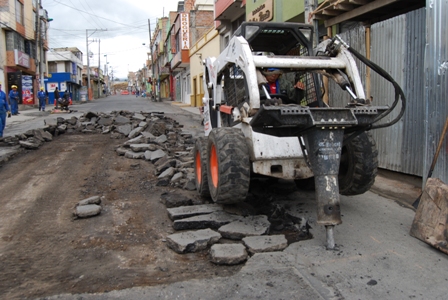 El secretario de Infraestructura, Jhon Fredy Burbano Pantoja, informó que la dependencia adelanta trabajos de demolición y reposición de la carpeta asfáltica en la carrera 4 en la vía que desde Chapal atraviesa la IEM Ciudad de Pasto hasta llegar a la glorieta de Comfamiliar y cuya obra será entrega a la comunidad en un término de 10 días. Una vez terminada esta intervención, la Secretaría de Infraestructura iniciará labores de reparcheo en la calle 16 entre la Avenida Panamericana y el Hospital San Pedro al igual que la diagonal 16 en la vía que conduce hacia el barrio La Colina. Las obras hacen parte del proyecto, ‘Mantenimiento y mejoramiento de la transitabilidad de la malla vial urbana del Municipio de Pasto’ que permitirá el mejoramiento de diferentes vías de la ciudad y en el cual se invertirá 2.839 millones de pesos. Contacto: Secretario de Infraestructura, Jhon Fredy Burbano Pantoja. Celular: 3166901835ELEGIRÁN COMITÉ PARA CONSTRUIR POLÍTICA PÚBLICA DE LA COMUNIDAD LGTBICon la presencia de funcionarios de la Secretaría de Gobierno, la Gobernación de Nariño y la Universidad de Nariño, este jueves 10 de octubre en la sede centro, se elige el comité técnico que será el encargado de elaborar la política pública de la población del LGTBI. El secretario de Gobierno Gustavo Núñez Guerrero, manifestó que la convocatoria es abierta e invito a la comunidad a participar de este comité cuyo objetivo está centrado en mejorar las condiciones de vida y garantizar los derechos de las personas que integran la comunidad del LGBTI en el Municipio. Este proceso interinstitucional cuenta con el apoyo del Gobierno Nacional y entidades internacionales como Naciones Unidas. Contacto: Secretario de Gobierno, Gustavo Núñez Guerrero. Celular: 3206886274RECIBA ATENCIÓN ESPECIALIZADA EN SALUD MENTAL A TRAVÉS DE FACEBOOKLa Secretaría de Salud en el marco de la semana de Salud Mental, invita a toda la comunidad a recibir atención por parte de personas expertas en el tema mental a través del link www.facebook.com/salud.mental Para este miércoles 9 de octubre entre las 9:30 y 11:30 de la mañana, la orientación estará a cargo del psiquiatra Mauricio de la Espriella, especialista en demencias y neuropsicología. El mismo día desde las 4:00 y hasta las 5:00 de la tarde, los usuarios que estén conectados a esta red social podrán hablar con la psicóloga Sandra Quiroz, especialista en  drogodependencia.Contacto: Secretaria de Salud, Carola Muñoz Rodríguez. Celular: 3183591581INVITAN A TRAVESÍA PASTO – RÍO BOBO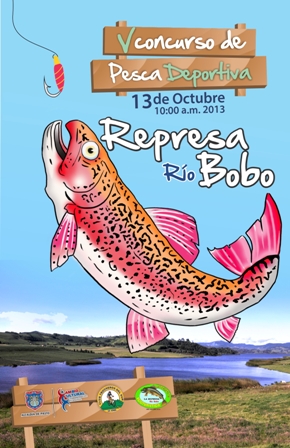 La Secretaría de Desarrollo Económico y Competitividad a través de la Subsecretaría de Turismo de la Administración Municipal, mediante la puesta en marcha del programa “Pasto Turístico”, que busca el posicionamiento, promoción y difusión de Pasto y sus 17 corregimientos como destino turístico de importancia,  realizará en conjunto con el Club Ciclístico Trocheros del Sur, la travesía Pasto – Río Bobo.El evento que se llevará a cabo este domingo 13 de octubre, tiene por objetivo promocionar al Municipio de Pasto, señaló la subsecretaria de Turismo, Adriana Solarte López quien agregó que el propósito es que los participantes conozcan las riquezas naturales, sociales y culturales de la zona. Así mismo, se desarrollará el V Concurso de Pesca Deportiva, organizado por la comunidad de la vereda Rio Bobo y que ha contribuido a que esté espacio sea reconocido como atractivo turístico de interés local y regional. Como parte del proceso, se llevó a cabo una jornada de sensibilización y capacitación con personas vinculadas a la prestación de servicios gastronómicos, entre los cuales se encuentran propietarios de restaurantes, meseros y cocineros del corregimiento de Santa Bárbara.Los interesados en participar deben acudir a la Plaza del Carnaval, desde las 7:00 de la mañana donde se iniciará el recorrido, luego se dirigirán hacia Chapal, CAI CCP, Valle de las Piedras, Bella Vista, San Antonio, Alto Casanare, Bajo Casanare, Vereda Jurado y el embalse de Río Bobo donde culmina la travesía.Contacto: Subsecretaria de Turismo, Adriana Solarte López. Celular: 3006749825PARTICIPA DE LOS FOROS POT, MIÉRCOLES 9 DE OCTUBREEn instituciones educativas, auditorios, salones comunales y otros espacios, se llevan a cabo los Foros del Plan de Ordenamiento Territorial, POT, que buscan con la participación de la comunidad, construir una ciudad moderna, incluyente, sostenible ambientalmente, productiva y habitable. En todos los escenarios se ha presentado la propuesta que tiene entre otros proyectos, la recuperación del Río Pasto, la protección y conservación de cuencas, sistema ambiental de parques, movilidad eficiente, ciclo rutas y recuperación del patrimonio.En las reuniones han participado estudiantes, docentes, líderes comunitarios, empresarios, constructores, amas de casa, empleados y medios de comunicación, con el objetivo, avalar y seguir construyendo el Plan de Ordenamiento Territorial para Pasto. Para este miércoles 9 de octubre, el foro se llevará a cabo en el Auditorio San Francisco de la I.U. Cesmag, desde las 7:00 de la mañana. El mismo día desde las 5:00 de la tarde, la jornada se desarrollará en el salón comunal del corregimiento de Jongovito. Contacto: Secretario de Planeación, Víctor Raúl Erazo Paz. Celular: 3182852213	DICTAN CONFERENCIA SOBRE RIESGO SÍSMICOLa Dirección de Gestión del Riesgo de Desastres, en coordinación con la Dirección regional, desarrolló un ciclo de conferencias con énfasis en amenaza sísmica, como parte de la celebración del Día Internacional de la Reducción del Riesgo de Desastres, a celebrarse el próximo domingo 13 de octubre. Ricardo Ortiz, director (e) del DGRD, señaló que en la conferencia desarrollada, se cumplieron las conferencias  cargo de expertos como la geóloga Mónica Arcila de la subdirección de Amenazas del Servicio Geológico Colombiano, quien destacó los procesos de formación frente al riesgo en especial en municipios como Pasto, que tiene una amenaza alta por sismos de origen tectónico y volcánico, por ello se debe seguir trabajando en temas de prevención y mitigación de los riesgos."Pasto está muy próximo a fallas geológicas que han producido sismos e históricamente han afectado a la ciudad, por ello debemos seguir trabajando interinstitucionalmente para temas como el de la revisión permanente de las normas de sismo resistencia, la identificación de las características de la ciudad, de las estructuras, del riesgo y de las situaciones que se deben tener en cuenta para una posible emergencia" indicó la geóloga Mónica Arcila.De igual forma, el ingeniero William Castillo del Departamento de Arquitectura de la Universidad de Nariño, expuso los avances en los procesos de diagnostico del riesgo sísmico en la ciudad y de los estudios que se adelantan frente al tema. La jornada fue complementada por la conferencia a cargo del Decano de la Facultad de Ciencias de la Salud, Cástulo Cisneros, quien hizo una reflexión sobre el miedo en situación de desastres, la reacción y la forma de enfrentar estas situaciones, aspectos que son fundamentales para la prevención.Contacto: Director para la Gestión del Riesgo de Desastres, Darío Gómez Cabrera. Celular: 3155809849DONATÓN PARA CONMEMORAR DÍA MUNDIAL DE LA LUCHA CONTRA EL HAMBREEn el marco del Día Mundial de la Lucha Contra el Hambre, que se conmemora el próximo miércoles 16 de octubre y que este año tiene por lema “Una población sana depende de sistemas alimentarios saludables”, la Secretaría de Salud y el equipo de acciones colectivas de la ESE Pasto Salud, están desarrollando estrategias encaminadas a promover la seguridad alimentaria y nutricional en el Municipio de Pasto, como la actividad denominada Donatón.Esta iniciativa pretende que la ciudadanía en un gesto de solidaridad, se vincule a esta celebración con la donación de alimentos no perecederos que serán recolectados hasta el 14 de octubre en las oficinas de la Secretaría de Salud, en el área de salud pública; con los cuales se formarán paquetes alimentarios que serán distribuidos a las familias vulnerables que participen del encuentro pedagógico programado para  dicha fecha.Contacto: Secretaria de Salud, Carola Muñoz Rodríguez. Celular: 318359158167 PLANES DE MANEJO DE TRÁNSITO ESTÁN EN MARCHA EN EL MUNICIPIOLa Secretaría de Tránsito tiene aprobados a la fecha, 67 Planes de Manejo de Tránsito en la ciudad. Las acciones obedecen a las obras reparcheo y el cambio de las redes de acueducto y alcantarillado, así lo dio a conocer el secretario de la dependencia, Guillermo Villota Gómez quien explicó que la estrategia permite descongestionar en más de un 80 por ciento, la movilidad.El funcionario solicitó la comprensión de la comunidad por los efectos que causan las obras en ejecución y las que estarán en marcha en próximos días al tiempo que invitó a los conductores de transporte particular, compartir su vehículo, salir con 15 o 20 minutos de anticipación a los lugares de destino y recalcó el uso del transporte urbano legalmente constituido.Contacto: Secretario de Tránsito y Transporte, Guillermo Villota Gómez. Celular: 3175010861POR INSTALACIÓN DE EMPALMES SUSPENDE SERVICIO DE AGUA EN EL CENTROEMPOPASTO informa que debido a la instalación de empalmes que se realizará el jueves 10 de octubre, se suspenderá el servicio de agua en el cuadrante comprendido entre las calles 18 y 22 con carreras 27 y 30, desde las 8:00 de la mañana hasta las 6:00 de la tarde. Se recuerda que el servicio será restablecido de acuerdo al avance de estos trabajos. La Empresa ofrece disculpas por las incomodidades generadas con esta suspensión y espera la comprensión de la comunidad.Contacto: Coordinadora de comunicaciones EMPOPASTO, Liliana Arévalo. Celular: 3017356186Pasto Transformación ProductivaMaría Paula Chavarriaga RoseroJefe Oficina de Comunicación SocialAlcaldía de Pasto